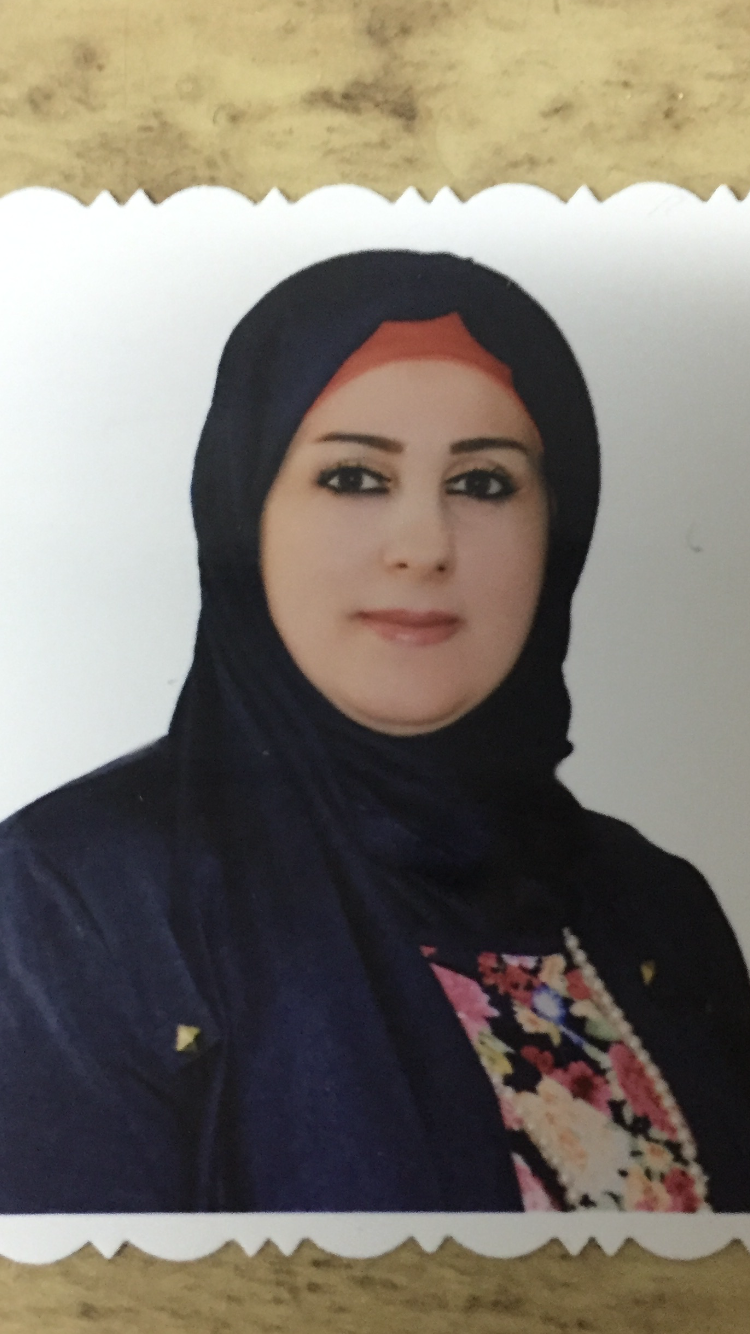 الاســــــــــــم           : أ.د.سهاد قاسم سعيد الموسوي  تاريخ الميـلاد          :  بغداد / 1972التـحصيل الدراسي   :  دكتوراه فلسفة تربية رياضيةالاختصاص الدقيق   : علم التدريب/ الكرة الطائرةالوظيفة                :   تدريسية اللقب العلمي          :  أستاذ     عنوان العمل          :  كلية التربية البدنية وعلوم الرياضة للبنات            البريد ألالكتروني    :  dr_suhad@yahoo.comالدرجة العلميةالجامعةالكليةالتاريخبكالوريوس     جامعه بغداد     كلية التربية الرياضية للبنات1996الماجستيرجامعه بغدادكلية التربية الرياضية للبنات2002الدكتوراهجامعه بغدادكلية التربية الرياضية للبنات2007تالوظيفةالجهةالفترة من - إلى1مدربة الألعابكلية التربية الرياضية للبنات1996-20002مدرس مساعدكلية التربية الرياضية للبنات2002-20073مدرسكلية التربية الرياضية للبنات2007-20104أستاذ مساعدكلية التربية الرياضية للبنات2010 5أستاذكلية التربية الرياضية للبنات2015تالمنصبالمكانالفترة من - إلى1مقرر القسم الألعاب ألفرقيهكلية التربية الرياضية للبنات2013-2016 2مدير تحرير مجلة الرياضة المعاصرةكلية التربية الرياضية للبنات2010 ولحد الآن 3سكرتير تحرير المجلة الأوربية لعلوم الرياضةتصدر من القاهرة والأمين العام   بالعراق20124مدير تحرير  ورئيس اللجنة العلمية للهيئة الإداريةمجلة الثقافة البدنية20155معاون عميد للشؤون الإداريةكلية التربية الرياضية للبنات2016 ولحد الآن6تكليف عميد تمشية أمور الكلية كلية التربية الرياضية للبنات 2017 ولحد الآنتالجهة  (المعهد / الكلية)الجامعةالفترة  من - إلى1كليه التربية الرياضية  للبنات للبناتللبناتجامعه بغداد1996ولحد الآنتالقســـمالمـــــادةالسنـــــة1الفرقىالكره الطائرة1996ولحد الآن2النظريالحاسبات2005ولحد الآن3الدارسات العليا تدريس ماده الكرة الطائرة2013ولحد الآن4الدراسات العلياعلم التدريب الرياضي 2015ولحد الآنتاسم الأطروحة  أو  الرسالةالقســـمالسنــة1تأثير تدريبات المقاومة على وفق بعض المتغيرات البايوكينماتيكيه في مطاوله (القوه – السرعة)وانجاز سباق فردي ضد الساعة للدراجينالدراسات العليا20152تمرينات تعليمية باستخدام الفيديو التفاعلي والإيقاع الموسيقي وتأثيرها في أداء بعض المهارات الأساسية بالكرة الطائرةالدراسات العليا20133تأثير الألعاب الصغيرة لخفض  تشتت الانتباه وفرط الحركة والاندفاعية لتلاميذ بطئ التعلمالدراسات العليا20144تأثير التدريب المتباين لتطوير بعض القدرات الخاصة ومستوى أداء الدفاعي للاعب الحر بالكرة الطائرة الدراسات العليا20145تأثير إستراتجية التفكير السابر في تعلم بعض المهارات الأساسية بالكرة الطائرة الدراسات العليا20156تأثير التدريب الهرمي (المتقابل – المنحرف لتطوير القدرة العضلية والنشاط الكهربائي لمهارتي الضربة الأمامية والإرسال بالريشة الطائرة الدراسات العليا20167(تأثير مواقف اللعب التنافسية في بعض القدرات الفعلية ومستوى أداء المهارات الهجومية بالكرة الطائرة) جامعة بغدادالدراسات العليا20108(الاغتراب النفسي  وعلاقته بالتوجيه التنافسي ونتائج مباريات كرة الطائرة) جامعة بغدادالدراسات العليا20119(دراسة مقارنة في متلازمة الأداء – الانجاز للاختبارات الموضوعية المهارية بكرة السلة وحسب مستوى الممارسة) جامعة الموصلالدراسات العليا201110(أثر برنامج إرشادي نفسي في السلوك الاجتماعي لتطوير الروح الرياضية لدى لاعبي الكرة الطائرة المتقدمين) جامعة بابلالدراسات العليا201211(التطبيقات التدريبية على وفق المؤشرات الزمنية لتطوير بعض القدرات البدنية والمهارية واستراتيجيات الأداء الفردي للاعبي  التنس  الأرضي) جامعة بغدادالدراسات العليا201212(القياسات الجسمية والقدرات البدنية الخاصة كمؤشر لانتقاء الموهوبين بكرة اليد) جامعة ديالىالدراسات العليا201213(تأثير التدريب على وفق  اللاهوائية لتفادي الإفراط في التدريب وتطوير بعض القدرات البدنية والمتغيرات الوظيفية   للاعبي   الشباب بكرة السلة) جامعة بغدادالدراسات العليا201314(تأثير تمرينات خاصة في تطوير بعض مدركات المحيط والتحمل النفسي و لمهارتي الإرسال الساحق والضرب الساحق بالكرة الطائرة) جامعة بابلالدراسات العليا201315(تأثير منهج تأهلي  باستخدام تمرينات اليوغا الفنية والمجال المغناطيسي في تخفيف الآم أسفل الظهر ومرونة عضلات العمود الفقري) جامعة بغدادالدراسات العليا201416(دراسة تحليلية مقارنة لبعض الواجبات التكتيكية الهجومية لمباريات المنتخبين الوطني العراقي والياباني المشاركين بالتصفيات المؤهلة)الدراسات العليا201417( تأثير تمرينات خاصة على وفق الأنظمة التمثيلية في تطوير بعض المهارات الأساسية  بالتنس الناشئين) جامعة ديالىالدراسات العليا201418(تأثير تمرينات توافقية – مهارية في تطوير سرعة الاستجابة الحركية ودقة أداء بعض المهارات الأساسية وعلاقتها بمستوى الإبداع بالكرة الطائرة) جامعة ديالىالدراسات العليا201419(أثر إستراتيجية التفكير السابر في تعليم بعض المهارات الأساسية بالكرة الطائرة) جامعة بغدادالدراسات العليا201520(تأثير إستراتيجية التعاونية بأسلوبي التمرين المتسلسل والعشوائي في تعلم مهارتي التمرير والإرسال من الأسفل بالكرة الطائرة) جامعة بغدادالدراسات العليا201521(تأثير التدريب البالستي والبلايومترك  في تطوير أهم القدرات البدنية والحركية والمهارية الخاصة باللاعبين الشباب في كرة السلة)الجامعة المستنصريةالدراسات العليا201122(تأثير التدريب الفعلي المصاحب للمنهج التدريبي المقترح في الصلابة الفعلية وبعض القدرات البدنية والمهارية للاعبي كرة الطائرة ) جامعة ديالىالدراسات العليا201623(تأثير التدريب الهرمي بأسلوبي المقابل – المنحرف لتطوير القدرة الفعلية وبعض المتغيرات الوظيفية والنشاط الكهربائي للعضلات العاملة لمهارتي الضربة  والأبعاد الأمامية للاعبي الريشة الطائرة )الدراسات العليا201624(استخدام تمرينات وفق جهاز مقترح لتطوير بعض القدرات البدنية وانجاز 500م كاباك) الجامعة المستنصريةالدراسات العليا201625(تأثير تمرينات باستعمال أوساط بيئية قياسية في تطوير بعض القدرات البدنية والحركية وانجاز 50م سباحة حرة بأعمار (9-10)سنة) جامعة بغدادالدراسات العليا201626(بناء مقياس قوة التحمل النفسي للاعبي الكرة الطائرة جلوس) جامعة ديالىالدراسات العليا201727(تأثير الأسلوب المتشعب في التحصيل المعرفي وتحسين تعلم بعض المهارات الأساسية بالكرة الطائرة لدى لاعبي المدرسة التخصصيه) جامعة الانبارالدراسات العليا201728(تأثير تمرينات خاصة في تطوير التداخل البصري والانتباه المركز والرؤية البصرية ودقة الضرب الساحق وحائط الصد بالكرة الطائرة) جامعة بغدادالدراسات العليا201729(تقييم أداء الحكام بدلالة مهارتهم العقلية والاجتماعية للكرة الطائرة في العراق) جامعة بابلالدراسات العليا2017تالعنوان السنــة مكان انعقادهانوع المشاركة 
( بحث / بوستر حضور)1مؤتمر جامعه ألبصره2011جامعه ألبصره مشاركه بحث2مؤتمر جامعه بابل2011جامعه ألبصرهمشاركه بحث3دوره اللجان والمؤتمرات2011وزاره التخطيطمشاركه بحث4دوره اللجنة ألامتحانيه2011كليه التربية الرياضية للبناتمشاركه بحث 5مؤتمر العلمي لكيات التربية الرياضية الموصل2012جامعه الموصلمشاركه بحث 6مؤتمر التربية البدنية2013فلسطينمشاركه بحث 7مؤتمر التربية والترويح2013مجلس دبيمشاركة بحث 8مؤتمر البحث العلمي2013كليه التربية الرياضية للبناتمشاركة بحث 9ندوة حول المخدرات2013كليه التربية الرياضية للبنتمشاركه 10ندوه حول نبش القبور2013كليه التربية الرياضية للبناتمشاركه11ندوة للدكتورة سعاد عبد والدكتورة إشراق حول2013كليه التربية الرياضية للبناتمشاركه 12ندوه حول المكتبة الافتراضية2014كليه التربية الرياضية للبناتمشاركه131314ندوه حول المتفجراتموتمر جامعه البصره20142014كليه التربية الرياضية للبناتجامعه البصرهمشاركه14ندوه حول التدريب الرياضي /د.شاكر الشخلي2014كليه التربية الرياضية للبناتمشاركه15ندوة حول الأسس المكيكانيكه /د.صريح عبد2014كليه التربية الرياضية للبناتجامعه البصرهمشاركه16مؤتمر جامعه بابل2014كليه التربية الرياضية جامعه بابلمشاركه بحث17مؤتمر جامعه ألبصره2014كليه التربية الرياضية /جامعه ألبصرهمشاركه بحث18مؤتمر التربية الرياضية /جادريه2015كليه التربية الرياضية /جامعه بغدادمشاركه بحث19ندوه حول المخدرات2014كلية التربية الرياضية للبناتمشاركه20ندوه حول السبورة الذكية2014كلية التربية الرياضية للبناتمشاركه21ندوه عن علم الاجتماع2014كلية التربية الرياضية للبناتمشاركه22ندوة حول الجوالة والحركة الكشفية2014كلية التربية الرياضية للبناتمشاركه23مؤتمر التربية الرياضية / جادرية2015كلية التربية الرياضيةمشاركه بحث24مؤتمر التربية الرياضية/ جامعه  الكوفة2016كلية التربية الرياضيةمشاركه بحث25مؤتمر التربية الرياضية/ جامعه حلبجة2016كلية التربية الرياضيةمشاركه بحث26موتمر جامعه السليمانية 2016كلية التربية الرياضيةمشالركه بحث 27موتمر التربيه الرياضيه /جادرية 2016كلية التربية الرياضيةمشاركه بحث 29موتمر وزارة الشباب 2016وزارة الشبابمشاركه بحثتاسم الباحثجهة النشر 1اثر استخدام تدريبات الرمال على بعض المتغيرات الوظيفية والبدنية الخاصة بالكره الطائرة جامعه ميسان /مجلة ميسان لعلوم التربية البدنية 2010  2اثر تمرينات المقاومة على السلالم في تطوير بعض المتغيرات الوظيفية وعلاقتها بمستوى دقة أداء مهارتي حائط الصد والضرب الساحقجامعه ديالى /مجلة علوم الرياضة 2010 3تأثير بعض تمرينات الاطاله الثابتة على مستوى تنميه مرونة العمود الفقري بالكرة الطائرةجامعه ديالى /مجلة علوم الرياضة 2012 4تأثير استخدام أسلوب التدريب المتباين باختلاف فترات الراحة في تطوير بعض القدرات البدنية والوظيفية بالكرة الطائرةجامعه ديالى /مجلة علوم الرياضة 2013 5دراسة مقارنة لتأثير الجهد البدني دون القصوى في استجابات بعض وظائف القلب والضغط الدموي للاعبي الكرة الطائرة والساحة والميدانجامعة الانبار / كلية التربية البدنية وعلوم الرياضة مجله الرياضة المعاصرة 2013 6تأثير أسلوب التدريب المركب والفتري القصير لتطوير مطاوله القوة والسرعة ودقه أداء مهارتي الإرسال الساحق والدفاع عن الملعب بالكرة الطائرةجامعه بابل-2013  / مجلة التربية  الرياضة 7تأثير التدريب (الوثب بالحبل وبعض الأوزان المضافة) في تطوير بعض القدرات البدنية والوظيفية بالكرة الطائرةجامعه الانبار / مجلة جامعه الانبار لعلوم التربية البدنية  والرياضة  2012 8دراسة مقارنة لردود الفعل الفسلجية الناتجة عن انقطاع التدريب بين لاعبي أندية  الكرة الطائرة وكرة اليدجامعه تكريت / مجلة الثقافة والرياضة  2013 9استخدام تدريبات الوثب الساقط العميق وأثرها في تطوير بعض القدرات البدنية للعضلات العاملة للرجلين لمهارة الضرب الساحق بالكرة الطائرةمجلة ميسان لعلوم التربية البدنية 2012 جامعه ميسان / 10استخدام تمرينات المطاط وتأثيرها في تطوير أصابع اليدين وبعض المهارات الأساسية بالكرة الطائرةمؤتمر البصرة الدولي /كلية التربية الرياضية  2011 11مقارنه تأثير التدريب بالثقال الحرة ووزن الجسم على أداء بعض المهرات الأساسية ومستوى القدرة الانفجارية للاعبي الكرة الطائرهكلية التربية البدنية وعلوم الرياضة للبنات مجله الرياضة المعاصرة  2009 12فاعلية  استخدام التدريب المتبادل في تطوير القوة الانفجارية والمميزة بالسرعة وأثرة على أداء الضربة الساحقة بالكرو الطائرةجامعه بغداد /كلية التربية البدنية وعلوم الرياضة للبنات مجله الرياضة المعاصرة 2012 13دراسة مقارنه لتأثير منهج  تدريبي مقترح لتطوير بعض القدرات البدنية والوظيفية لتفادي  ظاهرة الإفراط  في التدريب للاعبات الكرة الطائرة والساحة والميدانجامعه بغداد /كلية التربية البدنية وعلوم الرياضة للبنات مجله الرياضة المعاصرة  201314 تنمية القوة العضلية والكثافة العظمية باستخدام تدريبات المطاط وأثرها على مستوى أداء بعض المهارات الأساسية بالكرة الطائرة جامعه ألمستنصريه /مجله التربية الأساسية 2015 15تأثير برامج تدريبيه مختلفة في تطوير مطاوله (القوه –السرعة )وكفاءة الأداء البدني بالكرة الطائرة جامعه بغداد /كلية التربية البدنية وعلوم الرياضة للبنات مجله الرياضة المعاصرة 2014 16تأثير تدريبات الارتداد الجانبي والوثبة الواسعة المتقاطعة لتطوير القوة القصوى والانفجارية والكفاءة البدنية للاعبي الشباب بالكرة الطائرة  جامعه ديالى /مجله علوم الرياضة 2014 17المقارنة الاستدلالية بين اللاعب الأعسر والأيمن باستخدام وسيلة التثقيل لتطوير القوه الانفجارية المميزة بالسرعة وكهربائية بعض عضلات الطرف العلوي لمهارة الارسال الساحق بالكرة الطائرةمجله في ماليزيا  دوليه -2014 18تأثير تمرينات puff في تحسين المدى الحركي والقوة العضلية للاعبي الكرة الطائرة المصابين بالتمزق الجزئي للاربطه الجانبية لمفصل الركبة جامعه تكريت / مجله الثقافة والرياضة 2014 19اثر استخدام التدريب بمجموعات متباينة الاتجاه ( الموحد ، المتتالي ، المتوازي) لتنمية القدرة العضلية وبعض المؤشرات الوظيفية وإنزيمات الأكسدة والاختزال للاعبي الكرة الطائرةجامعه زيان عاشور الجزائر / رمجلىة الخبير الدولية 2014 20استخدام تدريبات الأسطح المائلة لتطوير تحمل السرعة والقوة المميزة بالسرعة وتأثيرها في تأخير ظهور التعب وتركيز حامض أللبنيك لدى لاعبي كره الطائرةمجله ألبصره / مجلة دراسات وبحوث التربية الرياضية  2015 21تأثير استخدام التدريب الهرمي بأسلوبين مختلفين (المتقابل – المسطح )لتطوير القوة الخاصة والتحمل اللاهوائي وبعض مكونات الجسم لاعبي الكرة الطائرة جامعه بغداد /كلية التربية البدنية وعلوم الرياضة للبنات مجله الرياضة المعاصرة 2015 22فاعليه استخدام تدريبات القوة ألدافعه الذاتية في تطوير القوة الخاصة وبعض  القدرات البدنية والوظيفية بالكرة الطائرة  جامعه بغداد /مؤتمر كليه التربية الرياضية / الجادريه 2015 23تأثير تدريبات القوه الوظيفية  في تطوير بعض القدرات البدنية ودقه الأداء البدني لمهارتي الإرسال والضرب الساحق بالكرة الطائرة مؤتمر جامعه بابل الدولي كلية التربية البدنية وعلوم الرياضة  2014 24Using Three Various Training Programs(Puff) to Improve The Kinetic Range and Force and theirEffect on The Offensive Skills in Volleyball–n PARIPEX - INDIAN JOURNAL OF                 RESEARCH /r20 /14)impact  factor 3.416)25The comparison of left-handed vs. right-handed player viusing additional weighting on development of explosive strength and speed strength and electrical some of the upper extremities for the attack serve in volleyball players.International Journal of Advanced Sport Sciences Research    /201426Effect of Two Healing Methods Via Using to Bio Reflexology ,Toxpro on Some Bio Chemistry Responses and the Indication of Fatigue for the Volley Ball Players Volley Ball PlayersPARIPEX - INDIAN JOURNAL OF RESEARCH    2015o                     ( impact  factor 3.416)                27Impact-resistant Aerial Canopy(parachute)in the development of the power and flexibility of the torso and shoulders for volleyball playersJournal of American Science 2014; 28Some Aspects of the Muscular Strength for the Volley Ball Players andJavelin Players in AthleticsInternational Journal of Health, Physical Education and Computer Science in Sports                                       ( impact  factor 2.477) 29Effect of small games for the internal and external thinking  pattern in learning skill of over hand     passing in volley balln PARIPEX - INDIAN JOURNAL OF              2015    RESEARCH 20152022015o                     ( impact  factor 3.416)                30Impact exercises (PNF) to improve the range of motion and muscle strength for volleyball players’ injured partial rupture of the lateral ligaments of the kneeInternational Journal of Health, Physical Education and Computer Science in Sportsournal Impact Factor 2.477 31Effect of Two Healing Methods Via Using to BioReflexology ,FoxPro on Some Bio ChemistryResponses and the Indication of Fatigue for theVolley Ball PlayersPARIPEX - INDIAN JOURNAL OF RESEARCHJournal Impact Factor5.201532 Effectiveness of using method of exchange training in developing the explosive strength characterized by speed and its effect on skill of crush beat in volley ballInternational Journal of Health, Physical Education and Computer Science in SportsVolume No.21 No.1.pp1-3Journal Impact Factor 2.477 33Comparative Study of the Compound and ShortInterval Training Method to Develop( Strengthand Speed) Tolerance And Its Effect on CrushServe and Court Defense Skills in VolleyballPARIPEX - INDIAN JOURNAL OF RESEARCHJournal Impact Factor5.2015 34تأثير التدريب الفتري بنوعية (القصير – المتوسط) لتطوير القوة القصوى والانفجارية وبعض المتغيرات الوظيفية للاعبي الكرة الطائرة مؤتمر جامعه حلبجه / 2016  35Using falling (deep) Jump training units to improve the explosive and  characterized by speed forces for the badminton playersPARIPEX - INDIAN JOURNAL OF RESEARCHJournal Impact Factor5.201536 تأثير أسلوب التدريب الهرمي المتعاكس لتطوير القوة الانفجارية والمميزة بالسرعة وبعض المتغيرات الوظيفية للاعبي الكرة السلة مؤتمر جامعه حلبجه /2016 37The Effect of Training Methods which Use Free Weights and Lifting Machines on the Development of Speed, Strength and Anaerobic Endurance, as well as Certain Functional Variables for Volleyball PlayersInterne  International Journal of Advanced Sport Sciences Research Vol. 4, No. 2, June 2016, 717-724  International Journal of Advanced Sport Sciences Research Vol. 4, No. 2, June 2016, 717-724  tonal Journal of Advanced Sport Sciences Research Vol. 4, No. 2, June 2016, 717-724  International  Journal of Advanced Sport Sciences Research Vol. 4, No. 2, June 2016, 717-724  Journal of A International Journal of Advanced Sport Sciences Research Vol. 4, No. 2, June 2016, 717-724  dvanced Sport Sciences Research Vol. 4, No. 2, June 2016, 717-724  38Effect of (the short-medium) interval quality training to develop the max and explosive strengths and some of functionary changes for playersThe SIOSS Journal od sport science  vol 1,issue 339Development strength of miscles and bone density via using rubber training and its effect on the level of performance for some basic skills of young volleyball playersJournal of American science volume 13 ,number 7, julay 201740أستخدام تمرينات المطاط وتأثيرها في تطوير اصابع اليدين وبعض المهارات الاساسية للكرة الطائرةالمؤتمر العلمي الثالث تصدره عمادة كلية التربية الرياضية / جامعة البصرة41تأثير منهجين لتدريبات الارتداد الجانبي والوثبة الواسعه المتقاطعه لتطوير القوى القصوى والانفجارية والكفائه البدنية للاعبي الشباب بالكرة الطائرة.مجلة علمية محكمة تصدر عن كلية التربية الرياضية / جامعة ديالى42تأثير التدريب الفتري باسلوبي الاتجاه الموحد والمتعدد على تنمية القدرة العضلية وبعض المؤشرات الفسيولوجية لعبي كرة الطائرة.مجلة الرياضة المعاصرة / كلية التربية البدنية وعلوم الرياضة للبنات43استخدام ثلاث برامج تدريبية متنوعة لتكنيات الاطالة (pnf) لتنمية المدى الحركي والقوة وتاثيرها على بعض المهارات الهجومية بالكرة الطائرة.تأسم الكتابسنة النشر1الكره الطائرة الخطط الدفاعية والهجومية20112موسوعة الاختبارات الفسيولوجية في المجال الرياضي20133المدخل إلى الكرة الطائرة بدنيا مهارياً وظيفيا20154التدريب الرياضي والجهد البدني20155مصطلحات فسيولوجية20156الكرة  الطائرة  تطبيقاتها الميدانية واختباراتها20167أبعاد التدريب الرياضي بين الحداثة والتنفيذ2017